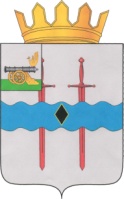 АДМИНИСТРАЦИЯ МУНИЦИПАЛЬНОГО ОБРАЗОВАНИЯ«КАРДЫМОВСКИЙ РАЙОН» СМОЛЕНСКОЙ ОБЛАСТИПОСТАНОВЛЕНИЕот 28.12.2022   №00831О внесении изменения в Административный регламент предоставления муниципальной услуги «Выдача разрешения на строительство объекта капитального строительства (в том числе внесение изменений в разрешение на строительство объекта капитального строительства и внесение изменений в разрешение на строительство объекта капитального строительства в связи с продлением срока такого разрешения)»Администрация муниципального образования «Кардымовский район» Смоленской областипостановляет:Внести в  пункт 2.4  раздела 2 Административного регламента предоставления муниципальной услуги «Выдача разрешения на строительство объекта капитального строительства (в том числе внесение изменений в разрешение на строительство объекта капитального строительства и внесение изменений в разрешение на строительство объекта капитального строительства в связи с продлением срока такого разрешения)», утвержденного постановлением Администрации муниципального образования «Кардымовский район» Смоленской области от 09.08.2022 № 00537, изменение, изложив его в следующей редакции:«2.4.	Нормативные правовые акты, регулирующие предоставление муниципальной услуги.Предоставление муниципальной услуги осуществляется в соответствии с:-	Градостроительным кодексом Российской Федерации (Российская газета, 2004, 30 декабря);-	приказом Министерства строительства и жилищно-коммунального хозяйства Российской Федерации от 3 июня 2022 года № 446/пр «Об утверждении формы разрешения на строительство и формы разрешения на ввод объекта в эксплуатацию» (Официальный интернет-портал правовой информации (www.pravo.gov.ru), №0001202206300006, Дата опубликования: 30.06.2022);-	Уставом муниципального образования «Кардымовский район» Смоленской области (принят Решением Кардымовского районного Совета депутатов №3 от 26 мая 2005 года (в редакции от 07.10.2021 № Ре-00050).».Глава муниципального образования  «Кардымовский район» Смоленской областиО.М. Смоляков